April 22, 2018                      	                      		                                  Faith Baptist Church Breakthrough: The Pathway to Spiritual				   Matt Culbertson, Senior PastorVictory and Renewal					“Strongholds”2 Corinthians 10:3-5Spiritual Breakthroughs when ____________________.	(Psalm 66:18; Romans 7:19-24; 2 Corinthians 10:3-5)How does Sin work?	(Romans 6:6, 16; 1 John 2:16)Enticement of our flesh         ______________  (Luke 9:23)Distortion of truth                  ______________  (Romans 12:2)Temptation of Sin                  _______________ (Romans 6:11-13)Behavior of sins                      _______________ (2 Corinthians 7:9-10)Habits of disobedience         _______________ (2 Corinthians 10:4-5)StrongholdBreakthrough to Victory:	(1 John 5:4-5)1. Develop a __________________ and intimate walk with God.   	(2 Corinthians 10:3-4)2. Deal with ____________ before sins. 	(Romans 8:5-6)3. Take _________________ steps to change habits and break strongholds.	(2 Corinthians 10:4-5; Matthew 17:18-21)4. Rest in God’s ________________ and choose victory!	(Ephesians 2:8-9; Romans 6:14)April 22, 2018                      	                      		                                  Faith Baptist Church Breakthrough: The Pathway to Spiritual				   Matt Culbertson, Senior PastorVictory and Renewal					“Strongholds”2 Corinthians 10:3-5Spiritual Breakthroughs when ____________________.	(Psalm 66:18; Romans 7:19-24; 2 Corinthians 10:3-5)How does Sin work?	(Romans 6:6, 16; 1 John 2:16)Enticement of our flesh         ______________  (Luke 9:23)Distortion of truth                  ______________  (Romans 12:2)Temptation of Sin                  _______________ (Romans 6:11-13)Behavior of sins                      _______________ (2 Corinthians 7:9-10)Habits of disobedience         _______________ (2 Corinthians 10:4-5)StrongholdBreakthrough to Victory:	(1 John 5:4-5)1. Develop a __________________ and intimate walk with God.   	(2 Corinthians 10:3-4)2. Deal with ____________ before sins. 	(Romans 8:5-6)3. Take _________________ steps to change habits and break strongholds.	(2 Corinthians 10:4-5; Matthew 17:18-21)4. Rest in God’s ________________ and choose victory!	(Ephesians 2:8-9; Romans 6:14)What is S.O.A.P.?
S.O.A.P. stands for Scripture, Observation, Application and Prayer. It is a way of getting more out of your time in God's word.  It's quite simple. When you sit for your daily quiet time, read the bible and underline or make note of any verse or verses that jump out at you with special significance. This is the basis for diving deeper and using S.O.A.P.

 Scripture Type in or write the verse or verses that stuck out to you in your reading.  Try writing them in our own words.

 Observation What did you observe about the scripture that struck you. This can be one sentence or a whole book. 

 Application How can you apply the observation so that it affects your life today?  “God what did you teach me today about YOU?” 

 Prayer Write out a prayer to God based on what you just learned and ask Him to guide you as apply this truth in your life.   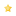 S.O.A.P.  Reading Guide for April 23 – April 27, 2018WEEK 15          CLASSIC READING PLAN            EXPRESS READING PLAN 	              HIS KIDZ READING PLANMon, April 23         Num 15-16, 2 Sam 1-2, Acts 16         Num 14:1-11, 2 Sam 2:1-7, Acts 16:16-40      Acts 16:16-40Tues, April 24        Num 17-18, 2 Sam 3-4, Acts 17         Num 17:1-11, Acts 17                                      Acts 17:16-28Wed, April 25        Num 19-20, 2 Sam 5-6, Acts 18         Num 20:1-12, 2 Sam 5:17-25, Acts 18:18-28   Acts 18:18-28Thurs, April 26      Num 21-22, 2 Sam 7-8, Acts 19         Num 22:20-41, 2 Sam 7:18-29, Acts 19:1-22   Acts 19:8-12Fri, April 27           Num 23-24, 2 Sam 9-10, Acts 20       Num 23:1-12, 2 Sam 9:1-13, Acts 20:7-12      Acts 20:7-12Sat. Sun.What is S.O.A.P.?
S.O.A.P. stands for Scripture, Observation, Application and Prayer. It is a way of getting more out of your time in God's word.  It's quite simple. When you sit for your daily quiet time, read the bible and underline or make note of any verse or verses that jump out at you with special significance. This is the basis for diving deeper and using S.O.A.P.

 Scripture Type in or write the verse or verses that stuck out to you in your reading.  Try writing them in our own words.

 Observation What did you observe about the scripture that struck you. This can be one sentence or a whole book. 

 Application How can you apply the observation so that it affects your life today?  “God what did you teach me today about YOU?” 

 Prayer Write out a prayer to God based on what you just learned and ask Him to guide you as apply this truth in your life.   S.O.A.P.  Reading Guide for April 23 – April 27, 2018WEEK 15          CLASSIC READING PLAN            EXPRESS READING PLAN 	              HIS KIDZ READING PLANMon, April 23         Num 15-16, 2 Sam 1-2, Acts 16         Num 14:1-11, 2 Sam 2:1-7, Acts 16:16-40      Acts 16:16-40Tues, April 24        Num 17-18, 2 Sam 3-4, Acts 17         Num 17:1-11, Acts 17                                      Acts 17:16-28Wed, April 25        Num 19-20, 2 Sam 5-6, Acts 18         Num 20:1-12, 2 Sam 5:17-25, Acts 18:18-28   Acts 18:18-28Thurs, April 26      Num 21-22, 2 Sam 7-8, Acts 19         Num 22:20-41, 2 Sam 7:18-29, Acts 19:1-22   Acts 19:8-12Fri, April 27           Num 23-24, 2 Sam 9-10, Acts 20       Num 23:1-12, 2 Sam 9:1-13, Acts 20:7-12      Acts 20:7-12Sat. Sun.